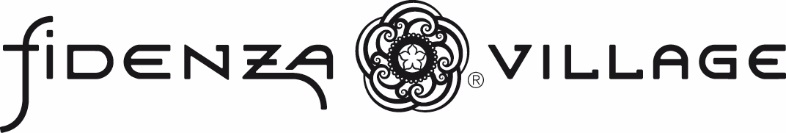 INIZIATIVA PREMIALE RIENTRANTE NELLE ESCLUSIONI DALLA DISCIPLINA DEI CONCORSI A PREMIO IN BASE ALL’ART. 6 C.1 LETT. A  DEL DPR 430/2001 (RIFERIMENTO NOTA MINISTERO DELLO SVILUPPO ECONOMICO N. 205930 DEL 20/11/2014)“SCATTA LA VOGLIA DI SHOPPING”OrganizzatoreVALUE RETAIL MANAGEMENT (FIDENZA VILLAGE) S.R.L.Via San Michele Campagna – Loc. Chiusa Ferranda 43036 Fidenza (PR)Finalità dell’iniziativaIl presente concorso è indetto dall’Organizzatore per la produzione di opere artistiche (fotografiche) aventi ad oggetto Fidenza Village, sito in via San Michele Campagna, 43036 Fidenza (“Fidenza Village” o “Villaggio”) ed è finalizzato al successivo utilizzo delle opere che concorrono al premio per l’esposizione presso lo spazio “The Concierge” nel Villaggio e per la creazione di una galleria virtuale (“Gallery”) su www.FidenzaVillage.com, secondo quanto meglio descritto nel presente regolamento (“Regolamento”).Il conferimento del premio all’autore dell’opera prescelta rappresenta il riconoscimento del merito personale e il corrispettivo per la prestazione d’opera.Il concorso, pertanto, non costituisce concorso a premio in quanto rientrante nelle esclusioni di cui all’art. 6 comma 1 lett. a) del DPR 430/2001.(“Iniziativa”)Destinatari L’Iniziativa è rivolta a tutti gli utenti Instagram maggiorenni che condivideranno con #FidenzaVillage una foto artistica scattata a Fidenza Village o che descriva l’experience vissuta a Fidenza Village.La partecipazione all’Iniziativa è totalmente gratuita e non prevede alcun obbligo di preventivo acquisto.DurataSi potrà partecipare all’Iniziativa tutti i giorni dal 1 agosto 2017 ore 00.00 al 31 agosto 2017 ore 23.59.PubblicitàL’iniziativa sarà pubblicizzata mediante una campagna pubblicitaria su internet (nel sito www.fidenzavillage.com e tramite social network di Fidenza Village) e presso Fidenza Village (cardboard all’interno dei negozi, dello IAT e della Concierge Lounge, hostess nel Villaggio, totem posizionati all’interno del Villaggio).Altre forme di comunicazione saranno possibili, purché conformi al presente regolamento.Il regolamento è a disposizione dei partecipanti, per una corretta informazione, al seguente indirizzo www.fidenzavillage.com/instagramRequisiti di PartecipazioneL’autore delle opere artistiche fotografiche (“Autore”) potrà partecipare solo se titolare di un account Instagram (“Applicazione”).L’Autore dovrà realizzare una foto artistica inerente a Fidenza Village o che inquadri l’experience vissuta a Fidenza Village, nel rispetto delle finalità dell’Iniziativa, e attraverso l’Applicazione dovrà pubblicarle sul proprio profilo Instagram, contrassegnandole con #FidenzaVillage.In particolare, si precisa che:il post con cui l’Autore ha caricato la foto deve essere pubblicola foto deve rispettare le policy di Instagraml’Autore può partecipare con più fotografie, ma può essere selezionato una sola voltal’Autore deve seguire l’account Instagram FidenzaVillage https://www.instagram.com/fidenzavillage/ A ciascuna foto artistica potrà essere assegnato un nome e una descrizione (opzionali) e saranno ammesse foto con hashtag al di fuori da quelli obbligatori specificati dal Regolamento. Ciascun Autore potrà partecipare all’Iniziativa con un solo profilo ma non vi sono limiti al numero di foto artistiche che potranno essere condivise mediante l’Applicazione con #FidenzaVillage.In ogni caso, ciascun Autore potrà aggiudicarsi un solo riconoscimento. Nota bene:l’Autore non potrà partecipare all’Iniziativa se la foto pubblicata risulti contraria all’ordine pubblico, al buon costume, alla morale, lesiva dell’immagine di terzi o dell’Organizzatore, o violi diritti di privativa riferibili a terzi;l’Autore potrà partecipare all’Iniziativa solo ed esclusivamente con foto di cui abbia la paternità dell’opera, per le quali abbia autorizzazione alla pubblicazione e relativa cessione da terzi qualora siano ritratti ulteriori soggetti oltre all’autore, siano rigorosamente inedite, abbiano ad oggetto Fidenza Village e l’experience vissuta presso il Villaggio e siano condivise con hashtag #FidenzaVillage;ogni Autore è responsabile del contenuto della propria opera e garantisce di godere di ogni diritto di utilizzare i contenuti delle foto inviate per il concorso, ovvero di averne ottenuto le necessarie liberatorie, impegnandosi in tal senso a manlevare e tenere indenne l’Organizzatore da qualsiasi pretesa e/o azione di terzi e a risarcire l’Organizzatore da qualsiasi conseguenza pregiudizievole ivi incluse eventuali spese legali, anche di carattere stragiudiziale, che dovesse subire in conseguenza della violazione di quanto sopra indicato.Resta inteso che:l’Organizzatore non sarà in alcun modo responsabile per eventuali richieste di risarcimento avanzate da soggetti ritratti che appaiono nelle foto inviate o da detentori di diritti per cui non è stata richiesta la necessaria liberatoria;l’invio delle fotografia artistica per la partecipazione all’Iniziativa comporta la concessione a titolo completamente gratuito della stessa e dei relativi diritti di utilizzo in tutto il mondo, autorizzando l’Organizzatore a pubblicare direttamente e/o concedere le foto a terzi per la pubblicazione su canali e materiali di comunicazione (a titolo esemplificativo e non esaustivo stampa, internet, canali social, ogni eventuale materiale pubblicitario futuro) e /o altrove sia nel caso in cui la foto risulti vincente che non vincente; non verrà riconosciuta alcuna remunerazione per la pubblicazione/esibizione /produzione in serie delle foto artistiche che partecipano all’Iniziativa.ModalitàL’Autore dovrà pubblicare sul proprio profilo Instagram con #FidenzaVillage una foto artistica inerente a Fidenza Village o che inquadri l’experience vissuta a Fidenza Village, nel rispetto delle finalità dell’Iniziativa, secondo le modalità di seguito descritte:l’Autore riceverà la seguente richiesta di consenso: “Grazie della foto, condividendo il tuo scatto con #FidenzaVillage partecipi al concorso “Scatta la tua voglia di shopping” e potresti vincere una gift card da 500€. Scopri il regolamento su FidenzaVillage.Com/Instagram”attraverso l’utilizzo dell’hashtag dedicato, l’Autore acconsente alla pubblicazione della foto da parte dell’Organizzatore secondo le modalità descritte nel Regolamentol’Autore della fotografia artistica vincitrice sarà informato entro il 30 settembre 2017 della proclamazione con pubblicazione del nome e della città del vincitore sul sito www.fidenzavillage.com/instagramapposito messaggio privato su Instagram, contenente anche la richiesta della comunicazione dei dati personali per il ritiro del premio “I dati richiesti  saranno utilizzati da Value Retail per il solo fine di gestione dell’invio del premio e saranno cancellati successivamente alla consegna dello stesso. Per avere ulteriori informazioni sulle modalità con cui Value Retail tratta i dati degli interessati, fare riferimento alla Privacy Policy consultabile all’indirizzo https://www.fidenzavillage.com/it/footer/legal/informativa-sulla-privacy/”e per quanto attiene all’informativa privacy: Value Retail Management (Fidenza Village) S.r.l., titolare del trattamento, informa l’utente che i dati richiesti saranno utilizzati per i soli fini di gestione del concorso ed invio del premio. Le immagini selezionate quali vincitrici saranno pubblicate in apposita sezione del sito di Fidenza Village, previa autorizzazione in tal senso da parte dell’utente vincitore, come meglio descritto nel regolamento; i dati anagrafici e l’indirizzo email dell’utente saranno cancellati una volta evasa la spedizione della vincita. L’interessato può esercitare il diritto di accesso e cancellazione previsto dall’art. 7 del D.Lgs. 196/03, rivolgendosi o scrivendo a: Servizio Privacy c/o Value Retail Management (Fidenza Village) S.r.l. – Via San Michele Campagna, Località Chiusa Ferranda, 43036 Fidenza (PR). Titolare del trattamento è la Value Retail Management (Fidenza Village) S.r.l. (l’elenco  completo e aggiornato dei responsabili è disponibile su richiesta presso la sede della Società). Per ulteriori informazioni sulle modalità con cui il Titolare tratta i dati degli interessati, per finalità ulteriori e non collegate alla partecipazione al concorso, fare riferimento alla Privacy Policy consultabile all’indirizzo https://www.fidenzavillage.com/it/footer/legal/informativa-sulla-privacy/l’Autore della fotografia artistica vincitrice, con l’accettazione della vincita, conferma la concessione a titolo completamente gratuito della fotografia stessa e dei relativi diritti di utilizzo in tutto il mondo, autorizzando l’Organizzatore a pubblicare direttamente e/o concedere la foto a terzi per la pubblicazione su canali e materiali di comunicazione (a titolo esemplificativo e non esaustivo stampa, internet, canali social, ogni eventuale materiale pubblicitario futuro) e/o altrovedecorsi 14 giorni dalla comunicazione della vincita, qualora l’Autore contattato non abbia dato riscontro o non abbia confermato quanto sopra, l’Organizzatore procederà con la comunicazione alle riserve, partendo dalla prima in caso di accettazione, i premi saranno consegnati o inviati entro 90 (novanta) giorni dall’accettazione della vincitaGiuriaUna giuria composta da 3 persone indicate dall’Organizzatore (“Giuria”) si riunirà entro il 15 settembre 2017 per valutare le foto artistiche che hanno partecipato all’Iniziativa e selezionare n.1 vincitrice, valutando le foto concorrenti con i seguenti criteri:originalità, ironia e interpretazione del tema del concorsoestetica, qualità e il senso artistico della fotoOltre a tale foto verranno individuate n. 3 riserve con le medesime modalità.Il verdetto della Giuria è inoppugnabile inappellabile e insindacabile.La Giuria si riserva il diritto a proprio insindacabile giudizio di segnalare ogni foto che risulti contraria all’ordine pubblico, al buon costume, alla morale, lesiva dell’immagine di terzi o dell’Organizzatore, o che violi diritti di privativa riferibili a terzi.Selezione del pubblicoOltre alla foto selezionata dalla Giuria, l’Organizzatore individuerà anche n.1 foto postata, con le modalità sopradescritte, che ha avuto più interazioni (like, condivisioni, commenti) da parte degli utenti di Instagram (“Pubblico”).Oltre a tale foto verranno individuate n. 3 riserve con le medesime modalità.PrecisazioniL’Organizzatore si riserva il diritto di modificare, anche parzialmente, e in qualunque momento, le modalità di partecipazione all’Iniziativa, dandone adeguata comunicazione, non introducendo modifiche peggiorative e salvaguardando i diritti già acquisiti dai partecipanti.L’Organizzatore non si assume alcuna responsabilità per le iscrizioni e/o messaggi persi o ricevuti danneggiati nell’ambito della trasmissione on line, pervenuti oltre il tempo stabilito o con dati non corretti.L’Organizzatore non si assume responsabilità per qualsiasi problema di accesso, impedimento, disfunzione o difficoltà riguardante gli strumenti tecnici, il computer, la linea telefonica, i cavi, l’elettronica, il software e l’hardware, la trasmissione e la connessione, il collegamento internet che possa impedire ad un utente di partecipare all’Iniziativa.I vincitori non possono contestare quanto assegnato, né richiedere il valore corrispondente in denaro o il cambio/sostituzione per nessun motivo. Tuttavia, nel caso in cui l’Organizzatore non sia in grado di consegnare i premi vinti, si riserva il diritto di sostituire i premi annunciati con premi di valore uguale o maggiore.L’iscrizione all’Iniziativa comporta l’implicita accettazione da parte del partecipante del presente Regolamento di trasparenza in ogni sua parte e senza alcuna riserva.Ai fini del Regolamento si precisa che questa Iniziativa non è in nessun modo sponsorizzata, appoggiata o amministrata da Instagram e in nessun modo associato a tale social network. Instagram non ha alcuna responsabilità nei confronti dei partecipanti alla Iniziativa. PremiQuale riconoscimento del merito personale degli autori, il premio consisterà nell’esposizione delle opere fotografiche vincitrici presso lo spazio “The Concierge” nel Villaggio e nella pubblicazione in una Gallery su www.fidenzavillage.com/instagram con la citazione dell’Autore Quale contributo per l’opera artistica fotografica realizzata dall’Autore, il premio consisterà nei seguenti :Premio della Giuria: n.1 Gift Card Fidenza Village del valore di Euro 500 (cinquecento)Premio del Pubblico: n.1 Gift Card Fidenza Village del valore di Euro 500 (cinquecento)Motivi di esclusione dal dpr 430/2001 in base all’art.6 c1 Lett.aLa partecipazione all’Iniziativa è completamente gratuita e non è richiesto nessun acquisto di prodotto e/o servizi dell’Organizzatore.La partecipazione prevede che l’utente di Instagram realizzi un contributo artistico e che lo ceda, nelle modalità sopradescritte, all’Organizzatore, che lo utilizzerà per la creazione di una Gallery dedicata su www.FidenzaVillage.com e l’esposizione presso lo spazio “The Concierge” del Villaggio.L’Iniziativa non è in alcun modo sponsorizzata, appoggiata, amministrata da o associata a Instagram.Fidenza,  